Мероприятие посвященное Дню матери.  24 ноября 2017года в РДК с. Воробьевка состоялось праздничное мероприятие, посвященное Дню матери. В этот день всех мам поздравили заместитель глава администрации Михаил Петрович Гордиенко и глава Воробьевского муниципального района Виктор Александрович Ласуков. Они сказали много теплых слов в адрес матерей и  пожелали всем крепкого здоровья, счастья, благополучия и мирного неба над головой.Для всех мам прозвучали номера художественной самодеятельности.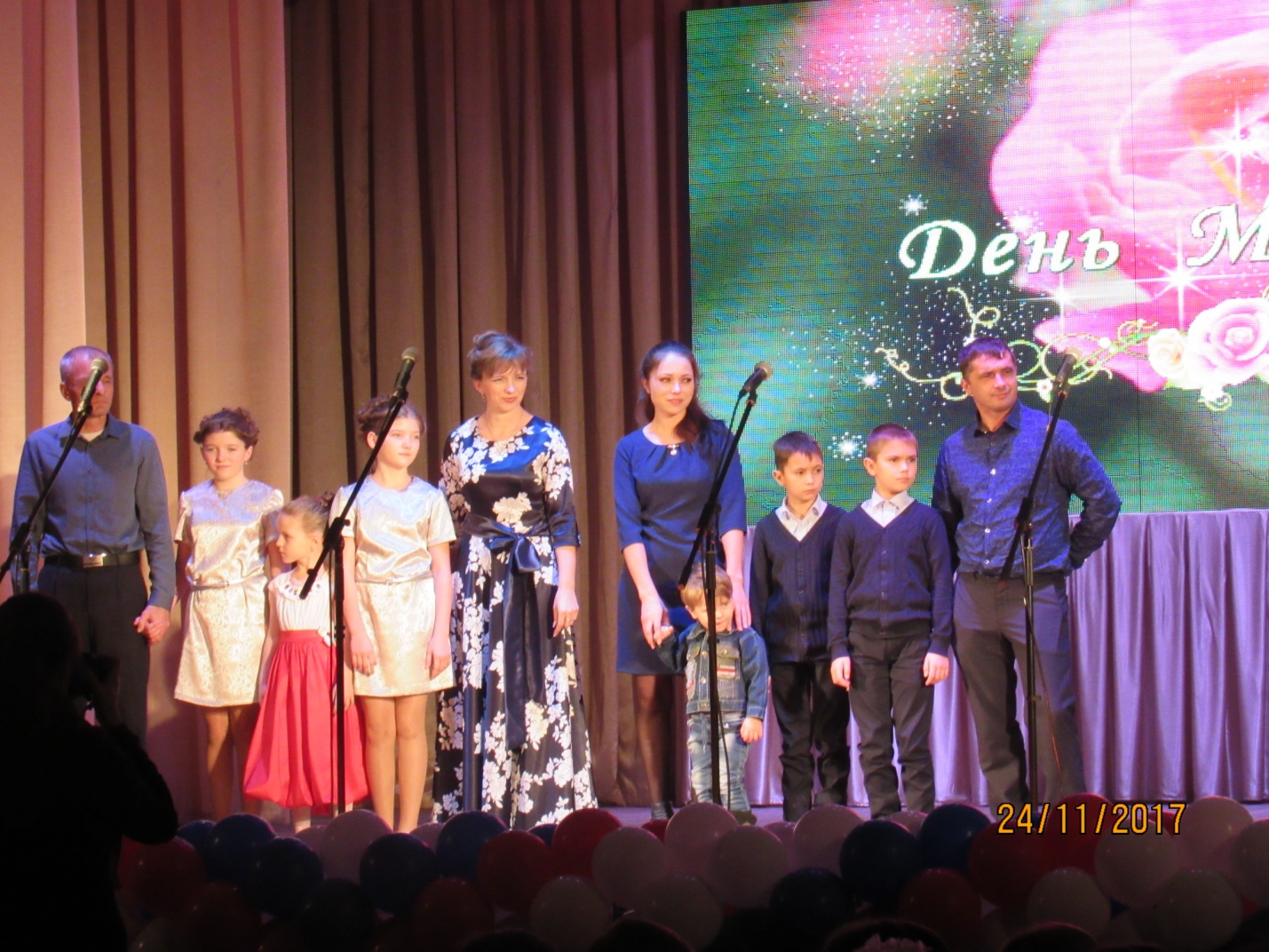 